                  РЕШЕНИЕ                                                                 КАРАР              «6» марта 2024г.              г. Елабуга                        № 330О внесении изменений в Решение Совета Елабужского муниципального района Республики Татарстан от 14 декабря 2012 года № 272 «О бюджетном процессе в Елабужском муниципальном районе» В соответствии с Федеральным законом от 4 августа 2023 г. № 416-ФЗ "О внесении изменений в Бюджетный кодекс Российской Федерации и отдельные законодательные акты Российской Федерации и о признании утратившими силу отдельных положений законодательных актов Российской Федерации", Совет Елабужского муниципального района Республики ТатарстанРЕШИЛ:1. Внести в Положение о бюджетном процессе Елабужского муниципального района, утверждённое Решением Совета Елабужского муниципального района Республики Татарстан от 14 декабря 2012 года № 272 следующие изменения:1.1. Пункт 11 статьи 47 исключить.2. Настоящее решение вступает в силу со дня его официального опубликования.3. Контроль за исполнением настоящего Решения возложить на комиссию по вопросам экономического развития, бюджета, налогов, тарифной политики и содействия предпринимательству.   Заместитель председателя                                                                 Р.Л. ИслановСОВЕТ ЕЛАБУЖСКОГО МУНИЦИПАЛЬНОГОРАЙОНАРЕСПУБЛИКИ ТАТАРСТАН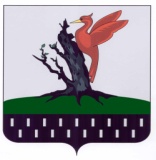 ТАТАРСТАН РЕСПУБЛИКАСЫАЛАБУГАМУНИЦИПАЛЬРАЙОН СОВЕТЫ